Die Vorfreude steigt!Die FASZINATION MODELLBAHN vom 08.-10. März 2024 in MannheimNach einem langen Jahr des sehnsüchtigen Wartens ist es endlich soweit: Die FASZINATION MODELLBAU MANNHEIM, als DAS Highlight im Modellbahn-Messekalender, öffnet ihre Pforten. Die etablierte Messe ist nicht nur ein Eldorado für passionierte Modellbahner, sondern auch eine Bühne für die neuesten Innovationen und Trends der Branche, die live präsentiert werden. In der besonderen Kulisse der Maimarkthalle Mannheim wird von Freitag bis Sonntag das faszinierende Hobby der Modelleisenbahnen in seiner schönsten Form zelebriert. Ein Besuch verspricht nicht nur Einblicke in die beeindruckende Vielfalt von Ausstellern, sondern auch die Möglichkeit, aktiv am Geschehen teilzunehmen. Die Messe ist weit mehr als eine Zusammenkunft von Enthusiasten – sie ist ein Erlebnis, das alle Facetten des Modellbahnhobbys beleuchtet und Besucher aller Altersgruppen anlockt.Mitmachen, Spaßhaben, MitnehmenDer Anblick liebevoll und sorgfältig gestalteter Miniaturwelten lässt Kinderaugen leuchten. Auch Erwachsene tauchen gemeinsam mit ihrem Nachwuchs in die Modellbahnwelten ein, entfalten ihre Kreativität und werden so schnell wieder jung. So ist es selbstverständlich, dass die Aussteller, Clubs und Vereine der FASZINATION MODELLBAHN MANNHEIM täglich attraktive Vorträge, Wettbewerbe und Mitmachaktionen anbieten. Vor allem das BDEF Junior College ist aktiv und gestaltet live mit den Kindern und Jugendlichen entspannte Dioramen, die anschließend mit nach Hause genommen werden können. Interessant ist auch, dass die Geschichte der Modelleisenbahn so alt ist wie ihr großes Vorbild. Bereits zu Beginn des 19. Jahrhunderts, als die ersten Eisenbahnstrecken gebaut wurden, entstanden die ersten Miniaturnachbildungen der Züge. Ein zeitloser Klassiker also, der Generationen verbindet, wie es der führende Anbieter Märklin treffend formuliert.Miniaturzauber entfacht BegeisterungDieses Projekt setzt neue Maßstäbe: Das WÜP, Weschnitztal-Überwaldbahn-Projekt, ist ein Zusammenschluss verschiedener Modellbahner aus dem Großraum Frankfurt-Mannheim-Heidelberg, die die entsprechende Bahnstrecke von Weinheim in den Odenwald in wesentlichen Punkten nachgebaut haben.Der Bau und die Idee wurden 2023 in der führenden Fachzeitschrift MIBA anlässlich ihres 75-jährigen Jubiläums in zwölf Folgen vorgestellt. Auf der FASZINATION MODELLBAHN in Mannheim sind nun alle diese Nachbauten in einer echten Großanlage live zu bewundern. Das Team um Horst Meier und Bernhard Brieger lässt die markantesten Zuggarnituren auch im Modell fahren.EisenbahnromantikerEs ist das mediale Stichwort für alle Modellbahnfans: Eisenbahn-Romantik. Auch wenn die letzte von ihm moderierte Sendung längst Geschichte ist, so ist ihr versierter und sympathischer Moderator noch immer der Star der Modellbahner: Hagen von Ortloff. Bei der FASZINATION MODELLBAHN ist er wieder live dabei, kurbelt mit dem Publikum nostalgische Züge an, gibt Autogramme und lächelt für Selfies in die Kamera.Namhafte AustellerMit großer Freude können wir verkünden, dass die FASZINATION MO-DELLBAHN die führenden Anbieter der deutschen Modellbahnszene für sich gewinnen konnte. Größen wie Märklin mit LGB und Trix, Tillig, PIKO, Viessmann mit kribi und Vollmer, Herpa und interessante Kleinserienhersteller werden auf ihren großzügigen Ständen die mit Spannung erwarteten Neuheiten des Jahres erstmals der Modellbahnwelt präsentieren.Modellbahn-Anlagen erlebenDas zentrale Element unserer Messe bildet das eindrucksvolle Ensemble von Modellbahn-Anlagen, akribisch dargeboten von Modellbahnclubs, die nicht nur aus ganz Deutschland, sondern sogar aus den Niederlanden und Belgien anreisen. Von den charmanten Spur-2m-(G)-Anlagen bis zu den imposanten Spur-Z-Anlagen, wird hier jeder Modellbahn-Fan fündig. Doch nicht nur die Vielfalt der Spurweiten ist bemerkenswert, auch die Themengebiete der einzelnen Anlagen präsentieren sich in einer breiten Palette. Jede Anlage besticht durch einzigartigen Detailreichtum, Charme und Unverwechselbarkeit.Die Anlagen beeindrucken nicht nur visuell, sondern setzen auch auf digitale Raffinesse. Originale Sounds von Bahnhofsansagen und faszinierende Fahrgeräusche verleihen den Szenarien eine authentische Atmosphäre. Besucher haben zudem die Möglichkeit, selbst in die Welt der technischen Spielereien einzutauchen. Mit einem Tastendruck können sie beispielsweise einen Fahrdienstleiter die Flagge hissen lassen – ein interaktives Erlebnis, das die Faszination der Modellbahnwelt auf eine besondere Weise erlebbar macht.Cooler Dampf hautnahAuf eigens errichteten Podesten zeigen feinmechanische Raritäten eindrucksvoll ihre kraftvolle Leistung. Geschmeidig greift ein Zahnrad ins andere und setzt eine Vielzahl spielerischer Mechanismen in Bewegung. Dieses faszinierende Schauspiel ist nicht nur äußerst beeindruckend, sondern auch irgendwie beruhigend, wenn man sie bei ihrer kontinuierlichen Arbeit beobachtet. Die Einfachheit der Mechanik der Dampfmaschine ist auch heute noch leicht verständlich und übt wohl gerade deshalb eine ungeheure Faszination auf Menschen jeden Alters aus.Danke schön für Ihre Berichte und Ankündigungen.Weitere Informationen, honorarfreie Bilder und Logos:https://www.faszination-modellbahn.com/presse/Vernetzen Sie sich mit unserer riesigen Community:Facebook         YouTube        Instagram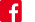 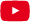 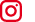 
https://www.facebook.com/FaszinationModellbahnhttps://www.youtube.com/user/FaszinationModellbauhttps://www.instagram.com/faszination.modellbahn/